Совет муниципального образования Усть-Лабинский районшестого созываРЕШЕНИЕ24 апреля 2018 года						№ 5 протокол № 50г. Усть-ЛабинскКраснодарский крайО внесении изменений в правила землепользования и застройки муниципальных образований Усть-Лабинского районаВ соответствии со статьями 32,33 Градостроительного Кодекса Российской Федерации, руководствуясь частью 9 статьи 16 «Положения о публичных слушаниях в муниципальном образовании Усть-Лабинский район», утвержденного решением Совета муниципального образования Усть-Лабинский район от 14 июня 2006 года № 8 протокол № 10 Совет муниципального образования Усть-Лабинский район р е ш и л:1. Внести изменения в правила землепользования и застройки Александровского сельского поселения Усть-Лабинского района, утвержденные решением Совета Александровского сельского поселения Усть-Лабинского района от 28 марта 2014 года № 2 протокол № 59 согласно приложению №1 к настоящему решению.2. Внести изменения в правила землепользования и застройки Братского сельского поселения Усть-Лабинского района, утвержденные решением Совета Братского сельского поселения Усть-Лабинского района от 6 марта 2013 года № 2 протокол № 55 согласно приложению № 2 к настоящему решению.3. Внести изменения в правила землепользования и застройки Вимовского сельского поселения Усть-Лабинского района, утвержденные решением Совета Вимовского сельского поселения Усть-Лабинского района от 18 апреля 2014 года № 3 протокол № 58 согласно приложению № 3 к настоящему решению.4. Внести изменения в правила землепользования и застройки Воронежского сельского поселения Усть-Лабинского района, утвержденные решением Совета Воронежского сельского поселения Усть-Лабинского района  от 9 июня 2014 года № 2 протокол № 81 согласно приложению № 4 к настоящему решению.5. Внести изменения в правила землепользования и застройки Восточного сельского  поселения Усть-Лабинского района, утвержденные решением Совета Восточного сельского поселения Усть-Лабинского района от 9 апреля 2014 года № 1 протокол № 87 согласно приложению № 5 к настоящему решению.6. Внести изменения в правила землепользования и застройки Двубратского сельского поселения Усть-Лабинского района, утвержденные решением Совета Двубратского сельского поселения Усть-Лабинского района от 18 декабря 2013 года № 2 протокол № 64 согласно приложению № 6 к настоящему решению.7. Внести изменения в правила землепользования и застройки Железного сельского поселения Усть-Лабинского района, утвержденные решением Совета Железного сельского поселения Усть-Лабинского района от 1 апреля 2014 года № 1 протокол № 55 согласно приложению № 7 к настоящему решению.8. Внести изменения в правила землепользования и застройки Кирпиль- ского сельского поселения Усть-Лабинского района, утвержденные решением Совета Кирпильского сельского поселения Усть-Лабинского района от 30 июля 2013 года № 2 протокол № 55 согласно приложению № 8 к настоящему решению.9. Внести изменения в правила землепользования и застройки Ленинского сельского поселения Усть-Лабинского района, утвержденные решением Совета Ленинского сельского поселения Усть-Лабинского района от 12 июля 2013 года № 1 протокол № 40 согласно приложению № 9 к настоящему решению.10. Внести изменения в правила землепользования и застройки Новолабинского сельского поселения Усть-Лабинского района, утвержденные решением Совета Новолабинского сельского поселения Усть-Лабинского района от 23 мая 2014 года № 3 протокол № 81 согласно приложению № 10 к настоящему решению.11. Внести изменения в правила землепользования и застройки Суворовского сельского поселения Усть-Лабинского района, утвержденные решением Совета Суворовского сельского поселения Усть-Лабинского района  от 29 октября 2014 года № 1 протокол № 5 согласно приложению № 11 к настоящему решению.12. Внести изменения в правила землепользования и застройки Тенгинского сельского поселения Усть-Лабинского района, утвержденные решением Совета Тенгинского сельского поселения Усть-Лабинского района  от 6 июня 2014 года № 1 протокол № 51 согласно приложению № 12 к настоящему решению.13. Внести изменения в правила землепользования и застройки Некрасовского сельского поселения Усть-Лабинского района, утвержденные решением Совета Некрасовского сельского поселения Усть-Лабинского района  от 23 мая 2014 года № 2 протокол № 57 согласно приложению № 13 к настоящему решению.14. Внести изменения в правила землепользования и застройки Ладожского сельского поселения Усть-Лабинского района, утвержденные решением Совета Ладожского сельского поселения Усть-Лабинского района   от 27 мая 2014 года № 1 протокол № 71 согласно приложению № 14 к настоящему решению.15. Сектору по обеспечению деятельности Совета муниципального образования Усть-Лабинский район (Бондаренко) опубликовать настоящее решение в районной газете «Сельская новь» и разместить на официальном сайте муниципального образования Усть-Лабинский район в сети Интернет.16. Настоящее решение вступает в силу со дня его официального опубликования. ПРИЛОЖЕНИЕ № 8к решению Советамуниципального образованияУсть-Лабинский районот 24 апреля 2018 года № 5протокол № 50Изменения, внесенные в правила землепользования и застройкиКирпильского сельского поселения Усть-Лабинского района, утвержденные решением Совета Кирпильского сельского поселения Усть-Лабинского района от 30 июля 2013 года № 2 протокол № 551. Внести в правила землепользования и застройки Кирпильского сельского поселения Усть-Лабинского района следующие изменения и дополнения:1.1. В подразделе «Условно разрешенные виды использования земельных участков и объектов капитального строительства», раздела «Ж–1Б Зона индивидуальной жилой застройки с содержанием домашнего скота и птицы», статьи 3.2. «Жилые зоны», части III. «Градостроительные регламенты» исключить абзацы следующего содержания:Объекты придорожного сервиса (код 4.9.1):Размещение автозаправочных станций (бензиновых, газовых); размещение магазинов сопутствующей торговли, зданий для организации общественного питания в качестве объектов придорожного сервиса; предоставление гостиничных услуг в качестве придорожного сервиса; размещение автомобильных моек и прачечных для автомобильных принадлежностей, мастерских, предназначенных для ремонта и обслуживания автомобилей и прочих объектов придорожного сервиса;Предельные размеры земельных участков и предельные параметры разрешенного строительства, реконструкции объектов капитального строительства:Таблица 1 1.2. Подраздел «Основные виды разрешённого использования земельных участков и объектов капитального», раздела «СХ-1 Зона сельскохозяйственных угодий», статьи 3.6. «Зоны сельскохозяйственного использования», части III. «Градостроительные регламенты», добавить абзацами следующего содержания:Рыбоводство (код 1.13):Осуществление хозяйственной деятельности, связанной с разведением (или) содержанием, выращиванием объектов рыбоводства (аквакультуры); размещение зданий, сооружений, оборудования, необходимых для осуществления рыбоводства (аквакультуры). Ведение огородничества (код 13.1):Осуществление деятельности, связанной с выращиванием ягодных, овощных, бахчевых или иных сельскохозяйственных культур и картофеля;  2Размещение некапитального жилого строения и хозяйственных строений и сооружений, предназначенных для хранения сельскохозяйственных орудий труда и выращенной сельскохозяйственной продукции;Ведение садоводства (код 13.2):Осуществление деятельности, связанной с выращиванием плодовых, ягодных, овощных, бахчевых или иных сельскохозяйственных культур и картофеля;Предельные размеры земельных участков и предельные параметры разрешенного строительства, реконструкции объектов капитального строительства:1.3. Пункт «Ведение личного подсобного хозяйства на полевых участках» Таблица 1, подраздела «Предельные размеры земельных участков и предельные параметры разрешенного строительства, реконструкции объектов капитального строительства», относительно вида разрешенного использования «Ведение личного подсобного хозяйства на полевых участках (код 1.16)», раздела «СХ-1 Зона сельскохозяйственных угодий», статьи 3.6. «Зоны сельскохозяйственного использования», части III. «Градостроительные регламенты» изложить в новой редакции:1.4. В подразделе «Основные виды разрешённого использования земельных участков и объектов капитального», раздела «СХ-2 Зона объектов сельскохозяйственного назначения», статьи 3.6. «Зоны сельскохозяйственного использования», части III. «Градостроительные регламенты», исключить абзацы следующего содержания:Выращивание зерновых и иных сельскохозяйственных культур (код 1.2):Осуществление хозяйственной деятельности на сельскохозяйственных угодьях, связанной с производством зерновых, бобовых, кормовых, технических, масличных, эфиромасличных, и иных сельскохозяйственных культур.3Овощеводство (код 1.3):Осуществление хозяйственной деятельности на сельскохозяйственных угодьях, связанной с выращиванием картофеля, листовых, плодовых, луковичных и бахчевых сельскохозяйственных культур, в том числе с использованием теплиц;Выращивание тонизирующих лекарственных цветочных культур (код 1.4):Осуществление хозяйственной деятельности, в том числе на сельскохозяйственных угодьях, связанных с производством чая, лекарственных и цветочных культур;Садоводство (код 1.5):Осуществление хозяйственной деятельности, в том числе на сельскохозяйственных угодьях, связанных с выращиванием многолетних плодовых и ягодных культур, винограда и иных многолетних культур;Ведение личного подсобного хозяйства на полевых участках (код 1.16):Производство сельскохозяйственной продукции без права возведения объектов капитального строительства;Предельные размеры земельных участков и предельные параметрыразрешенного строительства, реконструкции объектов капитального строительства:Начальник управления архитектурыи градостроительства администрациимуниципального  образованияУсть-Лабинский район   					                  	А.В. Семененко Председатель Совета муниципального образованияУсть-Лабинский районБ.Г. ПоликинГлава муниципального образования Усть-Лабинский район Н.Н. АртющенкоВид разрешенного использованияMin/max размер зем. участка, м2.Максимальный процент застройки зем. участка, включая площадь застройки, %Предельное количество этажей/ предельная высота зданий, строений, сооружений Объекты придорожногосервиса10/10000, а также определяется по заданию на проектирование;603/12Вид разрешенного использованияMin/max размер зем. участка, м2.Максимальный процент застройки зем. участка, включая площадь застройки, %Предельное количество этажей/ предельная высота зданий, строений, сооруженийВедение огородничества 300/1500Застройка участков не допускается, места допустимого размещения объектов не предусматриваются0Ведение садоводства300/1500Застройка участков не допускается, места допустимого размещения объектов не предусматриваются0Рыбоводство300/1000Застройка участков не допускается, места допустимого размещения объектов не предусматриваются0Вид разрешенного использованияMin/max размер зем. участка, м2минимальные отступы от границ земельных участковМаксимальный процент застройки зем. участка, включая площадь застройки,  %Предельное количество этажей/ предельная высота зданий, строений, сооружений Ведение личного подсобного хозяйства на полевых участках1500/ 25000 Застройка участков не допускается, места допустимого размещения объектов не предусматриваются0Вид разрешенного использованияMin/max размер зем. участка, м2минимальные отступы от границ земельных участковМаксимальный процент застройки зем. участка, включая площадь застройки,  %Предельное количество этажей/ предельная высота зданий, строений, сооружений ОвощеводствоСадоводство300/1000000, за пределами населенных пунктов определяется согласно действующему законодательству (№101-ФЗ от 24.07.2002 г.)-от красной линии (в случае, если иной не установлен линией регулирования застройки) - , допускается уменьшение отступа либо расположение зданий по красной линии с учетом сложившейся застройки;-от границ с соседними участками – 3м.30-/15Выращивание тонизирующих лекарственных цветочных культур300/1000000, за пределами населенных пунктов определяется согласно действующему законодательству (№101-ФЗ от 24.07.2002 г.)-от красной линии (в случае, если иной не установлен линией регулирования застройки) - , допускается уменьшение отступа либо расположение зданий по красной линии с учетом сложившейся застройки;-от границ с соседними участками – 3м.30-/15Выращивание зерновых и иных сельскохозяйственных культур 300/1000000, за пределами населенных пунктов определяется согласно действующему законодательству (№101-ФЗ от 24.07.2002 г.)-от красной линии (в случае, если иной не установлен линией регулирования застройки) - , допускается уменьшение отступа либо расположение зданий по красной линии с учетом сложившейся застройки;-от границ с соседними участками – 3м.30-/15Ведение личного подсобного хозяйства на полевых участках15000/25000 (Закон Краснодарского края от 5.11.2002 г. №532 ЗК)  Застройка участков не допускается, места допустимого размещения объектов не предусматриваются0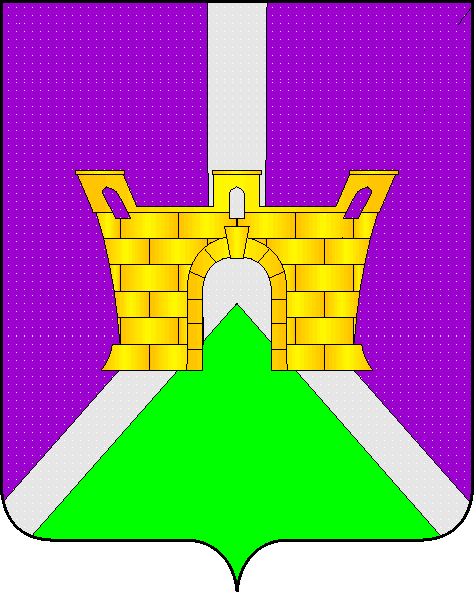 